“Excuses are tools of incompetence used to build monuments of nothingness. Those who use them seldom amount to anything”Child Development 20Observation and Assessment6:00 pm-8:50 pm Amanda.taintor@reedleycollege.edu 638-3641ext. 3152OFFICE HOURS: OFFICE HOURS: Tue/Thu: 9:00-10:00 Friday 8:00-9:00Virtual Office Hour Via Email and Blackboard Collaborate Mon. 9:00-10:00**If you need another meeting time contact me via email to set up an apt.**Course Outcomes:Critically compare the purpose, value and use of formal and informal observation and assessment strategies and ethical implications within cultural and social contexts in early childhood settingsDescribe and evaluate the characteristics, strengths and limitations of common assessment tools with all children’s developmental, cultural and linguistic characteristics.Demonstrate systematic observation methods to provide data to assess the impact of the environment, interactions and curriculum on all domains of children’s learning and development.  Assess the value of partnerships with families and other professionals in utilizing interpretations of observational data to inform teaching responses and strategiesEmbed activities related to assessment within play-based environments, curriculum and care routines for typically and atypically developing children. Required Text:Early Childhood Env Rating Scale Revised Ed Harms -ISBN 978-0-8077-4549-6 Copyright 05 Publisher Univofnc  Recomended             You can check the ECERS book out from the Reedley College Child Development Department instead of purchasingWeek By Week Nilsen ISBN 978-1-1336-0557- 7 Copyright 14 Publisher Wad Edition 6  Required              Reserve copy can be found in the Reedley College LibraryFocused Observations  Gronlund ISBN 978-1-60554-106-8 Copyright 13 Publisher Redleaf Ed. 2  Required              Reserve copy can be found in the Reedley College LibraryLinks will be provided to download DRDP-2015, CA Preschool and IT learning foundations as well as the DRDP 2015 (both documents will be utilized throughout this course)Blackboard Course:  Utilizing Blackboard is a REQUIRED component of this course.  All course correspondence and material including (but not limited to) syllabus, assignments, and reading requirements will only be available through Blackboard.  All assignments must be completed within the Blackboard system.   As a child development student you may access Blackboard  by using the Child Development resource room; hours of operation will be posted on Blackboard.  You may also use the on campus computer center.   Having Problems?	If at any time you find you are having trouble succeeding in this course, whether because of a change in your life circumstances or because of something you don’t understand about the material, please see me.  There are a number of services available to assist Reedley College students in succeeding in their coursework.  Please do not wait until the end of the semester if you are having difficulty.   Class Policies and Procedures:  Attendance: 	Learning through sharing and completing all activities is a VERY large part of this class.  You will not pass this class if you do not access class multiple times per week.    If you stop accessing class after the drop deadline, you will get an "F."  If you choose to be dropped from this course it is YOUR responsibility to notify the records office by the drop deadline. The statements below are taken directly from the Reedley College CatalogAcademic DishonestyStudents at Reedley College are entitled to the best education that the college can make available to them, and they, their instructors, and their fellow students share the responsibility to ensure that this education is honestly attained. Because cheating, plagiarism, and collusion in dishonest activities erode the integrity of the college, each student is expected to exert an entirely honest effort in all academic endeavors. Academic dishonesty in any form is a very serious offense and will incurserious consequences.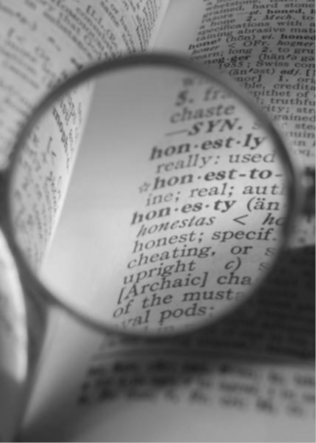 CheatingCheating is the act or attempted act of taking an examination or performing an assigned, evaluated task in a fraudulent or deceptive manner, such as having improper access to answers, in an attempt to gain an unearned academic advantage. Cheating may include, but is not limited to, copying fromanother’s work, supplying one’s work to another, giving or receiving copies of examinations without an instructor’s permission, using or displaying notes or devices inappropriate to the conditions of the examination, allowing someone other than the officially enrolled student to represent the student, orfailing to disclose research results completely.PlagiarismPlagiarism is a specific form of cheating: the use of another’s words or ideas without identifying them as such or giving credit to the source. Plagiarism may include, but is not limited to, failing to provide complete citations and references for all work that draws on the ideas, words, or work of others, failing to identify the contributors to work done in collaboration, submitting duplicate work to be evaluated in different courses without the knowledge and consent of the instructors involved,or failing to observe computer security systems and software copyrights. Incidents of cheating and plagiarism may result in any of a variety of sanctions and penalties, which may rangefrom a failing grade on the particular examination, paper, project, or assignment in question to a failing grade in the course, at the discretion of the instructor and depending on	Cheating/Plagiarism:  Cheating and/or plagiarism will not be tolerated.  A student will receive no credit for the assignment if in the opinion of the instructor the individual has cheatedLate Work:  All assignments must be turned in using the Turnitin link found on Blackboard. Late assignments will automatically lose 50% of the available points and must be turned in within 7 days after the due date. Not all assignments can be submitted late, please review each assignment individually. Arriving Late:            Life happens and occasionally arriving late is un-avoidable. One of the elements I strongly stress in this course is respect.  Arriving late is a great opportunity to demonstrate respect. If you arrive late choose a seat in the row closest to the door. DO NOT CROSS IN FRONT OF THE LECTURE AREA. Doing so is disrespectful to me as your instructor as well as to your peers. Habitually arriving late reveals a deficiency in time management skills; as an instructor I feel one of my responsibilities is to help guide students in this skill set. After your 3rd late arrival you will need to make an appointment with me to map out some strategies to help build better time management. Failure to meet with me results in the loss of 25 points. Submitting Assignments:NO EMAILED ASSIGNMENTS WILL BE ACCEPTED!! All assignments must be submitted electronically using the median specified in each assignment instructions. Retaining Returned Assignments:  Students disagreeing with the assigned final grade will be required to supply evidence to the contrary.  Therefore, it is suggested that students retain all returned/graded assignments and tests until after they have signed-out on the final day of class.Accommodations for Students with Disabilities:  If you have a verified need for an academic accommodation or materials in alternate media (i.e., Braille, large print, electronic text, etc.) per the Americans with Disabilities Act (ADA) or Section 504 of the Rehabilitation Act, please contact me as soon as possible.Changing Syllabus Statement:  This course syllabus is equivalent to a contract between the instructor and the student.  However, the information in this syllabus is subject to change at any time during the semester.  All changes will be stated in class and students are responsible for noting such changes. In the event that you are absent on the day changes are made, it is your responsibility to find out the changes and adhere to them.The student’s decision to attend the class denotes acceptance of:  This syllabus as a contract outlining the student’s responsibilities to complete all required assignments by the due datesThe policy that late assignments will not be accepted The changing syllabus statementThe expectations of this course as outlined in this syllabusThat final grades are determined on the basis of accumulated points from required assignments The policy that students are responsible for supplying evidence of any discrepancy in grades as determined by returned/graded assignments. Students disagreeing with the above statements should withdrawal from this course section and enroll in a section of this course taught by another instructor.Important Dates: January 11			Instruction begins January 18			Martin Luther King, Jr. Day Holiday (Campus Closed) February 12			Lincoln’s Day Holiday (Campus Closed) February 15			Washington’s Day Holiday (Campus Closed) March 11 			Last day to withdraw from college or to be dropped from 18-week classes March 17 			Last day for degree and certificate of achievement March 21-25			Spring recess (Classes reconvene March 28) May 16-20			Final examinations May 20			End of Spring Semester 2016 May 20			Graduation exercisesAssignmentsQuiz/Exam					           				            17 x 15 = 270 points There will be 18 quizzes given each worth 15 pt. One quiz EACH week. The quizzes will be made up of multiple choice, short answer or fill in questions. These quizzes are available to you through Blackboard. The quizzes are due EACH WEEK. The quizzes are NOT timed but each must be completed in one sitting. You will not be able to open the quiz and save for lateObservation Practice		 			                                17x10= 200 pointsEach week you will practice your observation and assessment skills through the discussion of specifically chosen video clips.  Corresponding questions must be answered in a discussion board post for each of the clips.  Knowledge gained through the weekly readings must be demonstrated for full points.  .  Discussion board posts are worth 10 points Weekly Assignments							            17x15 =255 pointsEach week there will be a chapter assignment. The requirements for each chapter assignment can be found under the chapter assignment tab in blackboardDRDP - Parent Conference							                 150   pointsThis will be a multiple part assignment. The basics: You will Create a script of a parent/teacher conference discussing the results of the provided DRDP. You will submit this script for peer review and be required to review a peers’ script.   You can find the exact, very detailed requirements for this assignment in Blackboard under the assignments tab.